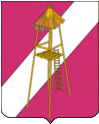 АДМИНИСТРАЦИЯ  СЕРГИЕВСКОГО СЕЛЬСКОГО ПОСЕЛЕНИЯКОРЕНОВСКОГО РАЙОНА  ПОСТАНОВЛЕНИЕ1 июля 2013 года 									№ 75ст. СергиевскаяО внесении изменений в постановление администрации Сергиевского сельского поселения от 28 апреля 2011 года № 59 «О реализации норм Федерального закона от 9 февраля 2009 года                 № 8-ФЗ «Об обеспечении доступа к информации о деятельности государственных органов и органов местного самоуправления»В целях реализации норм Федерального закона от 9 февраля 2009 года № 8-ФЗ «Об обеспечении доступа к информации о деятельности государственных органов и органов местного самоуправления», руководствуясь Федеральным законом от 6 октября 2003 года № 131-ФЗ «Об общих принципах организации местного самоуправления в Российской Федерации», Уставом Сергиевского сельского поселения Кореновского района, п о с т а н о в л я ю:1. Внести изменения в постановление администрации Сергиевского сельского поселения от 28 апреля 2011 года № 59 «О реализации норм Федерального закона от 9 февраля 2009 года                 № 8-ФЗ «Об обеспечении доступа к информации о деятельности государственных органов и органов местного самоуправления» изложив пункт 2.3 приложения в следующей редакции: 1.1. в графе «Информация о деятельности администрации Сергиевского сельского поселения Кореновского района (далее органы местного самоуправления)»:  «Тексты проектов муниципальных правовых актов администрации и Совета Сергиевского сельского поселения,  а также поступившие заключения по результатам независимой антикоррупционной экспертизы и Заключение Уполномоченного органа по результатам антикоррупционной экспертизы нормативного правового акта (его проекта).            1.2. в графе «Периодичность размещения»:  «В течение 3-х дней с момента официального внесения в Совет или администрацию Сергиевского сельского поселения Кореновского района. Поддерживаются в актуальном состоянии».2. Разместить настоящее постановление на официальном  Сайте администрации Сергиевского сельского поселения Кореновского района и обнародовать  в установленном законодательством порядке.3. Контроль за выполнение настоящего постановления оставляю за собой. 4. Настоящее постановление вступает в силу со дня его официального обнародования.

Глава Сергиевского сельского поселения Кореновского района                                                                             С.А.Басеев